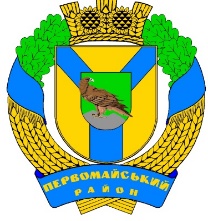 ПРОГРАМАЕКОНОМІЧНОГО І СОЦІАЛЬНОГОРОЗВИТКУ Первомайського району на 2022 рік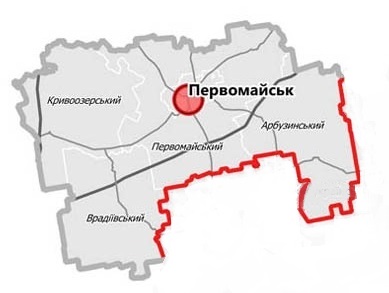 м. ПервомайськЗМІСТ                                 ПАСПОРТ ПРОГРАМИНазва: Програма соціального і економічного розвитку Первомайського району на 2022 рікІніціатор розроблення програми: Первомайська районна державна адміністрація Обгрунтування розроблення: відповідно до вимог статті 17  Закону України «Про місцеві державні адміністрації», Закону України «Про державне прогнозування та розроблення програм економічного і соціального розвитку України», Стратегії розвитку Миколаївської  області на період до 2027 року, Державної  програми  стимулювання  економіки  для  подолання  негативних наслідків, спричинених обмежувальними заходами щодо запобігання виникненню і поширенню  гострої  респіраторної  хвороби  COVID-19,  2020-2022  роки, затвердженої постановою  Кабінету  Міністрів  України від 27 травня 2020 № 534, Послання Президента України Володимира Зеленського до Верховної Ради України про внутрішнє та зовнішнє становище України від 20 жовтня 2020 року, з метою створення умов для стабільного економічного зростання та поліпшення якості життя населення. Розробник програми: відділ  соціально-економічного розвитку територій Первомайської районної державної адміністраціїСпіврозробники програми: начальники відділів, управлінь, керівники організацій, установ, голови мської,селищних та сільських рад районуВідповідальний виконавець програми: Первомайська районна державна адміністраціяУчасники програми: Первомайська районна державна адміністрація, Первомайська районна рада, начальники відділів, управлінь адміністрації, територіальні громади, підприємства, установи та організації, суб’єкти господарюванняМета: підвищення стандартів життя населення району шляхом розбудови інфраструктури, забезпечення якості та загальної доступності публічних послуг, підтримки ініціативи малого бізнесу та створення позитивного іміджу району, забезпечення життєдіяльності району в умовах запобігання виникненню і поширенню  гострої  респіраторної  хвороби  COVID-19Термін реалізації програми: 2022 рікВСТУП          Програма економічного і соціального розвитку Первомайського району на 2022 рік (далі - Програма) є ключовим документом, який визначає розвиток району в короткостроковій перспективі, розроблена районною державною адміністрацією, за участю Первомайської районної ради, територіальних громад, підприємств, установ та організацій, суб’єктів господарювання.          Законодавчою та нормативно-правовою основою Програми є:- закони України «Про засади державної регіональної політики», «Про державне прогнозування та розроблення програм економічного і соціального розвитку України», «Про місцеве самоврядування в Україні», «Про місцеві державні адміністрації»;- постанова Кабінету Міністрів України від 26.04.2003 № 621 «Про розроблення прогнозних і програмних документів економічного і соціального розвитку та складання проекту державного бюджету».          Проєкт Програми враховує положення програмних документів економічного і соціального розвитку, які діють на державному та регіональному рівнях, а саме: - указ Президента України від 30 вересня 2019 року № 722/2019 «Про Цілі сталого розвитку України на період до 2030 року»;- Стратегії розвитку Миколаївської області на період до 2027 року включно, прийнята 23.12.2020 року рішенням № 2 Миколаївської обласної ради.          Інформаційною базою Програми виступають прогнозні показники економічного і соціального розвитку Первомайського району на 2022 рік, сформовані з урахуванням наявної офіційної статистичної інформації, а також пропозицій територіальних громад.          Програма розроблена на основі комплексного аналізу існуючої соціально-економічної та суспільної ситуації району, визначення актуальних проблемних питань розвитку, а також оцінки потенційних можливостей та загроз внутрішнього та зовнішнього характеру.          Програма є основою для формування та раціонального використання фінансових і матеріальних ресурсів, спрямованих на реалізацію першочергових завдань, відповідно до пріоритетів економічного і соціального розвитку району на 2022 рік, за для досягнення яких сформовані заходи та перелік інвестиційних проектів.          Програма координує свої заходи із завданнями інших чинних регіональних цільових програм та галузевих тенденцій. Виконання Програми здійснюватиметься в межах реальних фінансових можливостей бюджетів усіх рівнів та за рахунок позабюджетних коштів. Фінансове забезпечення Програми на 2022 рік закладено в місцевих бюджетах громад з урахуванням основних заходів, за фінансової підтримки з державного і обласного бюджетів та інвестиційних ресурсів.          При реалізації програми соціально-економічного розвитку планується залучати ресурси з таких джерел:	1. Державний бюджет. Статтею 97 Бюджетного кодексу України  передбачені, зокрема, різновиди можливих субвенцій Державного  бюджету місцевим бюджетам. Конкретні умови надання таких субвенцій та порядок використання коштів визначається Кабінетом Міністрів України.  	1.1. Державні інфраструктурні субвенції. Важливим джерелом коштів для покращення  інфраструктури  державна субвенція, яка надається  відповідно до Постанови Кабінету міністрів України від 16 березня 2016 року № 200 “Деякі питання надання субвенції з Державного бюджету місцевим бюджетам на формування інфраструктури об’єднаних територіальних громад” 	1.2. Державний фонд регіонального розвитку (ДФРР) є елементом Державного бюджету України, обсяг коштів якого та принципи їх використання визначаються статтею 24  Бюджетного кодексу України. Головним принципом є відповідність проекту, що передбачається фінансувати, Державній стратегії регіонального розвитку та відповідним регіональним стратегіям. Порядок підготовки, оцінки та відбору інвестиційних проектів для фінансування за рахунок коштів ДФРР визначається Кабінетом Міністрів України. 	1.3. Субвенція з Державного бюджету місцевим бюджетам на здійснення заходів щодо соціально-економічного розвитку окремих територій, які надаються, починаючи з 2012 року, відповідно до Постанови КМУ від 6 лютого 2012 року №106. 	1.4. Державні цільові програми, спрямовані на розвиток ключових галузей економіки – зокрема, агропромислового комплексу.	2. Обласні цільові програми. Джерелом фінансування заходів у рамках Програми можуть бути обласні програми. Зокрема, в рамках обласної Програми розвитку місцевого самоврядування проводиться шорічний обласний конкурс проектів та програм розвитку місцевого самоврядування.	3. Окрім українських бюджетних ресурсів для фінансування проектів та заходів Програми можливе залучення кошти іноземних донорських організацій та програм міжнародної технічної допомоги. 	4. Гранти для організацій громадянського суспільства. Організації громадянського суспільства, які беруть участь у реалізації Програми, можуть, за підтримки громади, подавати заявки на фінансування від системних донорів та брати участь у одноразових грантових конкурсах, проектні пропозиції до яких можуть бути складені на основі хронологічного плану впровадження програми. Інвестори та приватні спонсори. Програма передбачає дії, які фінансуються інвесторами з очевидною надією на отримання прибутку. 	Органи виконавчої влади та місцевого самоврядування спрямовуватимуть свою роботу на пошук зовнішніх інвесторів, заохочувати та підтримувати інвесторів з території району, зокрема створюючи умови для започаткування системного довготермінового соціального партнерства. Ряд заходів, передбачених у програмі, фінансуватиметься внутрішніми та зовнішніми спонсорами.           Для оцінки стану виконання основних показників Програми, повноти та якості реалізації визначених завдань і заходів, здійснюватиметься моніторинг виконання  у процесі реалізації проєктів та заходів Програми. Протягом 2022 року, до неї можуть вноситись необхідні корективи (зокрема, доповнення, уточнення заходів та проектів або перерозподіл фінансових ресурсів). Зміни та доповнення до Програми або приймання її в новій редакції – погоджуються депутатським корпусом та затверджуються районною радою.I. ОЦІНКА ПІДСУМКІВ ЕКОНОМІЧНОГО ТА СОЦІАЛЬНОГО РОЗВИТКУ ПЕРВОМАЙСЬКОГО РАЙОНУЗА 2021 РІК         	Первомайський район має багатогалузеву економіку. Ключову роль у структурі економіки мають: сільське господарство та промисловість. На розвиток ключових галузей економіки мають вплив ряд ключових факторів: адміністративний устрій, географічне розташування, сировинний потенціал, розвиток інфраструктури, трудові ресурси, тощо.      	17 липня 2020 року Верховна Рада прийняла Постанову № 807-ІХ «Про утворення та ліквідацію районів». У результаті цього рішення усі 490 старих районів ліквідовані, натомість утворені 136 нових районів. На території Миколаївської області замість 19 колишніх районів утворено 4 нових, у тому числі, Первомайський район із адміністративним центром в місті Первомайськ. До його складу увійшли 8 територіальних громад:1 міська рада – Первомайська;3 селищні ради – Арбузинська, Врадіївська, Кривоозерська;4 сільські ради - Благодатненська, Кам'яномостівська, Мигіївська та Синюхинобрідська.Первомайський район розташований на північному заході Миколаївської області  в степовій зоні України у межах Причорноморської низовини. Район межує на заході з Одеською, на півночі з Кіровоградською областями, на півдні – з Вознесенським районом Миколаївської області. Територія району складає 3832 тис. кв. м. або 15,5% території області. Об’єднує район 141 населений пункт: 1- місто, 3 селища міського типу, 137 сіл.Рельєф району низовинний, ґрунтовий покрив головним чином складається з південних чорноземів. Товщина профілю немитих чорноземів складає 90-95см, вміст гумусу в орному шарі – від 4,5 до 5,8 відсотків.           Основними будівельними матеріалами є гранітна продукція, цегельно-черепична сировина та піски.  Родовища суглинків та глини знаходяться в південно-західній частині району. Вздовж  берега річки Кодима знаходяться родовища пісків глибиною до 50 м.   На території району є родовища каоліну та кристалічних порід (граніт і магматит), які використовуються для виробництва буту і щебеню. Також родовища графіту, силікатно-нікелевих та уранових руд, які потребують геологічної розвідки. З природних багатств району - відома в Україні, країнах ближнього та дальнього зарубіжжя мінеральна сульфатно-хлоридно-гідрокарбонатна вода, розливом і реалізацією якої займається ТОВ «Кривоозерська харчосмакова фабрика».          Природні та кліматичні умови сприятливі  для розвитку сільського господарства.          По території тече одна з величезних річок України – Південний Буг,  373 - ставки, озера, водосховища, 108  - річки, струмки.           Ліси та інші лісовкриті площі на території району складають 6651 га земель державного лісового фонду, в тому числі покрито лісом – 4894 га, які відносяться до захисних лісів першої групи.  На території лісів виділено об'єкти природно-заповідного фонду. Географічне розташування Первомайського району досить вигідне. Територія є привабливою для розвитку зеленого туризму.          Загальна площа сільськогосподарських земель, що входять до адміністративних територіальних одиниць – 274,1 тисяч га, в тому числі рілля – 228,6 тисяч га.           Чисельність населення району, в розрізі територіальних громад(за статистичними даними станом на 01 вересня 2021 року)          З 147,8 тис. осіб які мешкають на території району працездатне населення складає 86,8 тис. чол. Найбільша зайнятість в розрізі галузей в сільському господарстві 13,6 %, промисловості 5,3 %, торгівлі 2,9 %, в сфері приватного підприємництва 2,2 %.           ПромисловістьЗа січень – вересень  2021 року  промисловими підприємствами району вироблено та реалізовано 477506,1 тис. грн., що становить 0,28 % до всієї реалізованої продукції. Порівняно з відповідним періодом  минулого року цей показник збільшився на 73095,5 тис. грн. (+ 35,7 %).Обсяг реалізованої промислової продукції (товарів, послуг) на одну особу населення за січень – вересень 2021 року збільшився проти  показника минулого року на 2432,2  грн. та склав 9233,6 грн. Основні промислові підприємства, які розташовані на території Первомайської міської громади Основні промислові підприємства Кривоозерської селищної ради:ТОВ «Кривоозерська харчосмакова фабрика» здійснює вагомий внесок в економіку Кривоозерської територіальної громади.Питома вага продукції підприємства в загальному  обсязі реалізації серед промислових підприємств громади становить  66,2%.ТОВ «Кривоозерський комбікормовий завод». Підприємство займається переробкою соняшника (давальницька сировина) на олію, виробництвом готових кормів - макухи, наданням послуг по оренді приміщень та зберіганні зернових культур, наданням транспортних послуг.ТОВ «СВІТ СОЛОМИ». Компанія «Світ Соломи» виробляє міцелій субстратний (компост) фази 2 для вирощування білих і коричневих грибів печериць. Підприємство побудоване по проекту голандської компанії Dalsem і є найсучаснішим в Україні та одним з найкращих у Європі. Проектна потужність більше 100 тис.т компосту 2 фази в рік.     Основні промислові підприємства Мигіївської сільської ради:                  ТОВ «Бандурський олійно-екстракційний завод» Підприємство є одне з найпотужніших в районі. Крім цього, являється бюджетоутворюючим підприємством Мигіївської громади, вносить значний вклад в соціально-економічний розвиток громади, району та області. Обсяг реалізованої промислової продукції складає майже 60 відсотків від загального обсягу в громаді. Основна продукція, що виготовляється на експорт – олія, шрот та пілети.           Сільське господарство: Агропромисловий комплекс є стратегічною галуззю економіки району, що визначає обсяги, пропозиції та вартість основних видів продовольства для населення, стан і тенденції його розвитку. Природно-кліматичні умови найбільш сприятливі для вирощування озимої та ярої пшениці, ярого та озимого ячменю, кукурудзи на зерно, ріпаку, соняшника, сої.Основні напрямки сільського господарства: - зернові культури – пшениця яра та озима, ячмінь ярий та озимий, кукурудза на зерно; - технічні культури – ріпак, соняшник, соя; - вирощування великої рогатої худоби, свиней, овець та кіз; - розведення курей;- виробництво молока, курячих яєць.За даними головного управління статистики у Миколаївській області станом на 01.10.2021 року на території району зернові та зернобобові культури зібрані на площі 85755 га. Валовий збір склав 3813958 центнерів, середня урожайність зернових та зернобобових культур по району склала 44,5 ц/га. Соняшник зібраний на площі 19485 га, при цьому валовий збір склав 588481 центнер, а середня урожайність по району – 30,2 ц/га.          Житлове господарство та комунальна інфраструктура:Житлово-комунальне господарство – це важлива соціальна галузь, яка забезпечує населення, підприємства та організації необхідними житлово-комунальними послугами, суттєво впливає на розвиток економічних взаємовідносин.В рамках реалізації Програми Президента  України Володимира  ЗЕЛЕНСЬКОГО «Велике Будівництво» у Арбузинській селищній раді проводяться роботи з реконструкції загальноосвітньої школи – I-III ступенів №2 ім. Т. Г. Шевченка, яка є опорним навчальним закладом громади. Проектним рішенням реконструкції передбачено: заміну внутрішніх дверних та віконних блоків,  виконання внутрішньої обробки приміщень, заміну дощатих підлог по лагах на підлоги по стяжці з покриттям лінолеумом та керамічною плиткою, улаштування по коридорах та вестибюлях підвісної стелі, перепланування чинних санітарних вузлів, приведення ґанків до будівельних норм з улаштуванням пандусів, оновлення верхнього шару зовнішнього оздоблення, придбання сходового мобільного підіймача для дітей з інвалідністю.Роботи виконані на 80%;У Синюхобрідскій сільській раді проходить реконструкція ДНЗ «Малятко»,  за проектом передбачається модернізація системи опалення, заміна всіх вікон та дверей, утеплення фасаду, а також заміна даху будівлі.  Розпочаті роботи з електромонтажу, розведення каналізаційних труб, перекриття даху та закладання тротуарної плитки. За рахунок фінансування з місцевих бюджетів, під час підготовки до опалювального періоду 2021-2022 років, виконанні  наступні роботи:Арбузинською селищною радою у КНП «Арбузинська центральна лікарня» замінено твердопаливний котел НИИСТУ5; Благодатненською сільською радою проведено поточні ремонти в котельнях 10 закладів освіти, замінено обладнання;Врадіївською селищною радою придбано насос для системи опалення Нововасильківської ЗОШ, проведені поточні ремонти котелень;Синюхобрідською сільською радою закуплено насоси для системи опалення Синюхобрідської ЗОШ та Лукашівського НВК, проведено поточний ремонт даху Чаусівського НВК;   Мигіївською сільською радою виконані роботи з ремонту покрівлі топкової Мигіївської ЗОШ, проведено ремонт каналізаційної мережі Софіївської ЗОШ; Первомайською міською радою проведено поточний ремонт даху будівлі газової топкової ЗОШ №17, поточний ремонт внутрішніх мереж електрозабезпечення в   ЗОШ № 9 , проведено роботи з поточного ремонту частини даху ДНЗ № 4,  системи опалення Чаусівського НВК.   Проведені підготовки роботи комунального підприємства «Первомайський міський центр первинної медико-санітарної допомоги», а саме у відділенні реабілітації завершений ремонт теплової мережі, ремонт теплоізоляції зовнішньої теплової мережі, ремонт даху.  У відділенні   профілактичних та медичних оглядів завершено ремонт із заміною дверей та підлоги, виконано ремонт теплової мережі своїми силами. У амбулаторії ЗПСМ «Центр-1» завершено ремонт, коридору, туалету, 2-х кабінетів для прийому хворих на коронавірусну хворобу, кабінетів лікарських №209-210 із заміною вікон  та меблів.У амбулаторії ї ЗПСМ «Центр-2» завершено ремонт лікарського кабінету №201 із заміною вікна та дверей. У багатоквартирних будинках виконаний поточний ремонт м’яких покрівель, ремонт 58 вентиляційних каналів 30 під'їздів. Виконано ремонт: систем холодного водопостачання.      Житловий фонд району складається із 55473 домогосподарств, загальна площа житлового фонду складає 4017,7 кв.м. На багатоквартирний   житловий фонд   приходиться 488 будинків площею 815,4 кв.м. Обслуговуються комунальними підприємствами 232 будинки, площею 364,5 кв.м., об’єднаннями співвласників багатоквартирних будинків 112 будинків площею 307,1 кв.м. В Первомайському районі нараховується 488 багатоквартирних житлових будинків, з них знаходяться  в управлінні житлово-комунальних підприємств – 232, ОСББ-112, житлово-будинкових кооперативів -21,  самостійному управлінні власників – 123.  Централізоване опалення у житлових будинках  відсутнє.	Послуги населенню   з утримання будинків, споруд, прибудинкових територій, центрального водопостачання та водовідведення, викачки нечистот, вивозу побутових відходів надають 15 комунальних підприємств.На території смт. Арбузинка    із  застосуванням  новітніх  технологій  та  обладнання    експлуатується  каналізаційна  очисні  споруда   «ВІОТАL». Установка  забезпечує високу ефективність очистки та повністю автоматизована, не потребує постійного обслуговуючого персоналу. В результаті   процесу очистки установкою виробляється два кінцевих продукти, придатні для безпосереднього використання: технічна вода та органо-мінеральне добриво.У Первомайському районі проблемним є питання щодо організації збирання  та зберігання побутових  відходів на території  усіх територіальних громад.Заходами Програм  громад,  передбачена розробка проєктів землевідводу під полігони для побутових відходів.Актуальними також залишаються для громад проблеми незадовільного стану покриття доріг комунальної власності, заходи по благоустрою населених пунктів, утримання об’єктів комунальної власності, розвиток житлово-комунального господарства.          Підприємницька діяльність, торгівля та сфера послуг:Підприємницька діяльність є основою економічного і соціального розвитку, вирішення соціальних проблем, подолання бідності та забезпечення високого рівня життя громадян. На території району зареєстровано та постійно провадять свою діяльність понад 7,2 тисяч суб’єктів підприємницької діяльності. Достатньо розвинута мережа торговельних закладів та побутового обслуговування. Населення обслуговує понад 3,3 тис.грн підприємств роздрібної та оптової торгівлі. Для забезпечення населення, яке проживає у найбільш віддалених селах ради та не має стаціонарної торговельної мережі, фізичні особи-підприємці у зазначені дні тижня здійснюють виїзну торгівлю за рахунок власних коштів.З метою недопущення та ліквідації стихійної торгівлі, зменшення загрози епідемічного благополуччя населення проводиться роз’яснювальна робота серед суб’єктів підприємницької діяльності.Сфера послуг є соціально значимою галуззю, важливим елементом ринкової економіки. Основною метою за напрямками розвитку побутового обслуговування є забезпечення попиту населення побутовими послугами за доступними цінами більш широкого кола споживачів, наближення побутових послуг до місць проживання. Основними галузевими видами послуг є: оздоровлення населення, комунальні послуги, медичні послуги, ремонт одягу, пошив та ремонт взуття, ремонт побутової техніки, ремонт і технічне обслуговування транспортних засобів, перукарні, фотопослуги, прокат, ритуальні послуги та інші.Проблемні питання: брак виробничих приміщень і обладнання, власних обігових коштів;  надмірні ціни на енергоносії, сировину та матеріали; обмежений доступ до кредитних ресурсів та інвестицій; низька платоспроможність населення, недостатній попит на товари і послуги, що виробляються суб’єктами підприємництва.          ОсвітаОсвіта Первомайського району є складовою загальнодержавної системи надання освітніх послуг. Освітні послуги надаються дошкільними закладами освіти, закладами загальної середньої освіти та інклюзивно-ресурсними центрами, закладами позашкільної освіти. Освіта, підготовка кадрівМережа закладів освіти району нараховує 172 заклади, в тому числі дошкільної, загальної середньої та вищої освіти.У 6 вищих навчальних закладах (Первомайська філія Національного університету кораблебудування імені адмірала Макарова, ВСП «Первомайський фаховий коледж Національного університету кораблебудування імені адмірала Макарова», Первомайський медичний коледж, Первомайський коледж Приватний вищий навчальний заклад «Університет сучасних знань», Первомайська філія Приватний вищий навчальний заклад «Університет сучасних знань», Первомайська філія медичного коледжу «Монада») та державному навчальному закладу «Первомайський професійний промисловий ліцей» навчається близько 2,6 тис. осіб. Підготовка кваліфікованих робітників, молодих спеціалістів, бакалаврів та спеціалістів здійснюється за 35 професіями.           Охорона здоров’яМетою роботи Первомайської районної державної адміністрації в галузі «Охорона здоров’я» є забезпечення реалізації державної політики з в сфері медицини, прогнозування розвитку мережі закладів охорони здоров’я для забезпечення населення медико-санітарної допомогою, виконання заходів, направлених на запобігання інфекційних захворювань, епідемій та їх ліквідації.В системі охорони здоров’я району активно впроваджуються електронні сервіси: медицинський портал, кабінет пацієнта, онлайн-запис та консультація у лікаря.Сімейна медицина або первинна ланка надання медичної допомоги в  районі об’єднує терапевтів, сімейних лікарів та педіатрів. В сфері охорони здоров’я Первомайщини функціонує – 98 закладів. Вона  має розгалужену інфраструктуру та усталені напрямки діяльності. Лікувально-профілактичні заклади надають медичну допомогу мешканцям району. Особливо розглалудженою є мережа сільських закладів охорони здоров’я,які надають медичні послуги на первинному рівні.В 2021 році система закладів охорони здоров’я перелаштовувала свою роботу в зв’язку з загрозою розповсюдженню захворюваності COVID-19.Залишається високий рівень захворюваності туберкульозом, органів системи кровообігу, ендокринної системи, а також показники онкозахворюваності.Основні завдання на 2022 рік: забезпечення доступної кваліфікованої якісної медичної допомоги населенню району за принципом «гроші йдуть за пацієнтом», робота за Програмою медичних гарантій, що дозволить поліпшити стан здоров'я населення, знизити загальну смертність загальну інвалідність не допустити малюкову смертність, не допустити спалахів інфекційних хвороб, знизити захворюваність на туберкульоз та збільшити виявлення туберкульозу при профілактичних оглядах.          Культура та туризмСучасне суспільство все більше сприймає нову роль культури, яка є головною складовою частиною соціально-політичного життя держави, укріплює духовний зв'язок поколінь, розвиває міжрегіональні, міжнаціональні та міжнародні зв’язки, популяризує принципи толерантності та взаєморозуміння, розвиває на сучасному рівні національну культуру, традиції та досягнення українського та світового мистецтва, як основну складову розвитку суспільства та економічну успішность держави.Розвиток культури тісно пов’язаний з розвитком економіки, він формує світогляд суспільства. Успішна реалізація культурної політики відбувається через задоволення соціальних потреб у різних формах дозвілля, реалізації творчих здібностей та духовний розвиток людей.Культура, як самостійна галузь, за своєю структурою неоднорідна і представляє сферу бібліотечної, клубної, музейної справи, охорони культурної спадщини, в тому числі пам'ятників історії та культури, освітніх установ у сфері культури.Реалізація сучасної культурної політики є одним з пріоритетних напрямків та відбувається на засадах законності, прозорості, інноваційності.  На території району працює 184 заклади культури, серед них  будинки культури, бібліотеки, мистецькі школи, музеї.Забезпечується проведення на належному рівні заходів з нагоди відзначення державних, професійних та релігійних свят, пам'ятних подій та ювілейних дат, культурно-мистецьких заходів, фестивалів, концертів та оглядів.Активна участь творчих колективів, колективів художньої самодіяльності і окремих виконавців, працівників культури та жителів району у проведенні фестивалів, конкурсів-оглядів, семінарів-тренінгів, науково-практичних конференціях, інших культурно-мистецьких, спортивних та історико-культурних заходів всеукраїнського та обласного значення.Бібліотеки району опікуються питаннями розвитку зацікавленості громадян у користуванні друкованою книгою, заохоченням до читання, популяризацією літератури, організацією дозвілля своїх користувачів. Для різних груп користувачів бібліотек проведено 500 заходів різної тематики, в тому числі оформлено 242 виставки. Ця робота пов’язувалась із календарними датами, знаменними подіями в історії України, літературними датами. Бібліотеки виступають провідним фактором залучення користувачів до духовної культури свого народу. Знання своєї історії, історичних та культурних надбань предків необхідне не лише для піднесення національної гідності, а й для використання кращих традицій у практиці сьогодення. Розвиток туристичної галузі є одним із пріоритетних напрямків діяльності органів виконавчої влади та місцевого самоврядування району. Раціональне використання наявного  природно-ресурсного потенціалу та історико-культурної спадщини для провадження туристичної діяльності сприятиме формуванню позитивного іміджу Миколаївської області загалом, а також загальному соціально-економічному і культурному розвитку району, реалізації прав дітей, молоді та дорослих на культурний розвиток, оздоровлення та змістовне дозвілля, зайнятості сільського населення, формування привабливого туристичного та інвестиційного іміджу  регіону.Сфера туризму представлена Національним природним парком «Бузький Гард» - це рекреаційно-оздоровчий потенціал. Прямовисні скелі каньйону – улюблене місце альпіністів. Туризм у селі Мигія є неперевершеним відпочинком. Послуги щодо активного відпочинку    надають:      ПП    «Рафтинг    Мигія   Тур»,   ТОВ   «4    сторони», ГО «Спортивно-оздоровчий туристичний клуб «Мигія-Одісей-Екстрим» та інші.На території району (Мигіївська сільська рада) знаходиться оглядовий майданчик «Радонове Озеро», який за останні роки став однією з візитівок Миколаївщини. Національний природний парк «Бузький Гард» віднесено до семи природних чудес України.Мальовничі та історичні місця Кам᾽яномостівської сільської ради – чудовий потенціал для розвитку зеленого туризму, ця місцевість, в даному контексті має передумови щоб, стати  прикладом активного відпочинку.На захід від селища Кам’яний Міст знаходиться один із мальовничих куточків північної Миколаївщини - зелений масив – урочище «Катеринка», який займає площу понад 2000 га, більша частина з якого хвойний ліс з озерами. Поруч розташований острів площею 9,4 га. Їх розділяє річка Кодима, що придає місцевості привабливості. Унікальне поєднання хвойного лісу, водних просторів та мальовничих горизонтів зробить відпочинок не тільки цікавим, а й корисним.           Соціальний захист населенняЗаходи соціального захисту населення направлені на надання підтримки тим членам суспільства, які з певних причин опинилися в скрутному становищі або потребують фінансової допомоги. Всі напрямки роботи щодо соціального захисту населення району направлені на поліпшення умов та якості надання всіх видів соціальної допомоги, субсидій на оплату житлово-комунальних послуг, пільг, соціального захисту внутрішньо переміщених осіб, соціальну підтримку учасників антитерористичної операції та їх сімей. Останні роки спостерігається тенденція на збільшення осіб, яким надається соціальна підтримка.Надання соціальних послуг одиноким непрацездатним громадянам району здійснюється працівниками територіальних центрів соціального обслуговування (надання соціальних послуг). Спеціалістами управління соціального захисту населення постійно проводиться роз’яснювальна робота з питань соціального захисту через газети громад, також задіяні інтернет-ресурси (сайти громад, райдержадміністрації, соціальна мережа Fasebook), що дає можливість своєчасно та якісно надавати соціальну допомогу сім’ям з дітьми, особам з інвалідністю, малозабезпеченим сім’ям, внутрішньо переміщеним сім’ям та інші види соціальної допомоги. В 2022 році планується продовжити роботу в Єдиній системі обміну електронними документами з іншими структурами та установами та підтримувати накопичену інформацію в актуальному стані щомісячно для використання її при прийомі громадян і призначенні всіх видів допомоги.II.ПРІОРІТЕТИ ЕКОНОМІЧНОГО ТА СОЦІАЛЬНОГО РОЗВИТКУ ПЕРВОМАЙСЬКОГО РАЙОНУ НА 2022 РІК2.1. ЗАБЕЗПЕЧЕННЯ УМОВ СОЦІАЛЬНО-ЕКОНОМІЧНОГО ЗРОСТАННЯ        	2.1.1 Інвестиційна діяльність            В сучасних умовах інвестиції виступають найважливішим засобом структурних зрушень у народному господарстві, зростання та підвищення якісних показників господарської діяльності. 	В цілому, у 2021 році економіка району продовжувала зазнавати негативний вплив, у тому числі через поширення гострої респіраторної хвороби COVID-19, спричиненої коронавірусом SARS-CoV-2  та вжитими, у зв’язку з цим, обмежувальними заходами.        Органами виконавчої влади та органами місцевого самоврядування району протягом 2021 року  забезпечувалася системна  робота щодо сприяння залучення коштів інвестицій в економіку району.Перелік заходів. які фінансувалися в 2021 році за рахунок коштів районного бюджету: Забезпечення комплексного розвитку району.Забезпечення законості і правопорядку.Техногенна безпека.Підтримка місцевих органів влади з питань реалізації реформ та делегованних районною радою повноважень.          Вжиття своєчасних заходів щодо стабілізації ситуації в реальному секторі економіки, узгоджена діяльність із центральними органами виконавчої влади стосовно вирішення проблемних питань розвитку дозволяють говорити про забезпечення позитивної динаміки більшості показників соціально-економічного розвитку.           Інвестиційна діяльність є найважливішою ланкою розвитку території району. Тому постійно здійснюється моніторинг державних, недержавних, міжнародних інвестиційних фондів та організацій, пошук нових грантів, конкурсів і проєктів. Стимулюється залучення громад  до активного пошуку інвестицій.  Для сприяння залучення інвесторів на регіональний ринок місцевим органам виконавчої влади та органам місцевого самоврядування району необхідно забезпечити системну роботу зі сприяння розвитку інвестиційної привабливості об’єктів інвестування. Тому, головною метою є створення конкурентоспроможного та позитивного іміджу Первомайського району, підвищення інвестиційної привабливості регіону та збільшення обсягу залучених інвестицій в економіку району.У 2022 році на території району планується реалізовувати 24 інвестиційні/інфраструктурні проєкти. На сайті Миколаївської облдержадміністрації в розділі «Інвестиційна діяльність» оприлюднено 45 інвестиційних та стратегічних проектів міської, селищних та сільських рад району та 21 інформація про вільні земельні ділянки для інвестицій.        Цілі та пріоритети: Супровід і підтримка в реалізації інвестиційних проектів, спрямованих на розбудову об’єктів соціальної сфери, промисловості туристичної інфраструктури.Супровід інвестиційного порталу району.Підтримка іноземних та вітчизняних інвесторів в процесі підготовки та реалізації інвестиційних проектів, зокрема в частині надання методично-консультативної допомоги відповідно до законодавства України.Надання допомоги місцевим підприємствам в пошуку іноземних партнерів, нових ринків збуту.Залучення коштів міжнародних фінансових організацій в інвестиційні проекти з розвитку району.Реалізація проектів міжнародної технічної допомоги.Шляхи досягнення:З метою активізації інвестиційної діяльності та залучення інвестицій у пріоритетні для району сфери економічної діяльності протягом 2022 року планується впровадження таких заходів.Таблиця 2.1.1.Очікуваний результат:У 2022 році буде збережено позитивні тенденції щодо залучення інвестицій.Головним завданням інвестиційної політики у 2022 році надалі залишатиметься спрямування інвестиційних потоків у пріоритетні сектори економіки, зокрема, шляхом надання державної підтримки, активізації науково-технічної та інноваційної діяльності в інтересах розвитку економіки району. Реальні механізми для того, щоб інвестори вкладали кошти у підприємства району, передбачені Законом України «Про стимулювання інвестиційної діяльності у пріоритетних галузях економіки з метою створення нових робочих місць».Переважну частку капітальних інвестицій й надалі становитимуть інвестиції в матеріальні активи. В рамках конкурсного відбору інвестиційних програм і проєктів регіонального розвитку на 2022 рік направлено 8 проєктів, які можуть реалізовуватися за рахунок коштів державного фонду регіонального розвитку в Миколаївській області.2.1.2. Дерегуляція і розвиток підприємництваАналіз розвитку малого і середнього бізнесу в Первомайському районі показує наявність проблем, які стримують подальший розвиток цього сегменту економіки району.          Пріоритетними завданнями залишаються:          1. Створення сприятливих умов для започаткування нових та розвитку існуючих малих та середніх підприємств – місцевих товаровиробників;           2. Зростання питомої ваги малих і середніх підприємств у загальному обсязі реалізованої продукції, робіт і послуг.          3. Зростання питомої ваги малого і середнього підприємництва у надходженнях до загального обсягу надходжень до районного бюджету.          4. Розробка та реалізація місцевих програм підтримки та розвитку малого бізнесу.2.1.3. Енергозабезпечення та енергоефективністьПродовження роботи по впровадженню енергоефективних технологій на об'єктах комунальної форми власності;Оптимізація структури споживання паливно-енергетичних ресурсів із збільшенням частки нетрадиційних видів палива та відновлювальних джерел енергії;Скорочення використання бюджетних коштів при впровадженні енергоефективних заходів на оплату енергоресурсів та питної води;Модернізація зовнішнього освітлення у населених пунктах району;Залучення додаткових кредитних, інвестиційних та грантових коштів для реалізації проектів та заходів з енергозбереження;Придбання та встановлення на об"єктах критичної інфраструктури генераторного обладнання для їх безперебійного функціонування. Система управління енергетичним балансом району має бути здатною розв’язувати проблеми приведення сектору енергетики у відповідність зі стратегічними інтересами області та держави. Рішення у сфері енергетики мають відповідати потребам споживача і водночас бути засобами інноваційного розвитку національної економіки.У 2022 році місцевими радами району передбачена реалізація наступних заходів з енергозбереження:           - виготовлення проектно-кошторисної документації на інші об´єкти комунальної власності з метою забезпечення енергоефективності (дошкільні  навчальні  заклади, загальноосвітні  школи).                                               - підвищення експлуатаційних якостей мереж вуличного освітлення шляхом продовження встановлення енергозберігаючих  світлодіодних світильників вуличного освітлення.            - проведення переоснащення мереж зовнішнього освітлення, а саме: заміна світильників та утилізація зношених світильників, заміна певних ділянок повітряних та кабельних ліній електромережі, встановлення приладів для автоматичного керування освітленням, створення ефективної системи обліку та регулювання споживання електроенергії для вуличного освітлення;   -проведення політики енергозбереження, впровадження енергоощадних заходів та енергоефективних технологій в установах та закладах бюджетної сфери          Всі заходи планується реалізувати в межах наявного фінансового ресурсу та залучення інших джерел фінансування,не забороненних чинним законодавством.2.1.4. Податково-бюджетна політика та фінансове забезпеченняОсновна мета-запровадження дієвого механізму управління бюджетним процесом як складової частини системи управління фінансами:Сприяння стійкому економічному та соціальному розвитку  району; Підвищення рівня бюджетної самостійності місцевих бюджетів;Підвищення мотивації до нарощування дохідної бази місцевих бюджетів: Підвищення ефективності використання бюджетних коштів.2.1.5. Розвиток внутрішньої торгівлі та сфери послуг          1. Проведення роботи щодо легалізації суб’єктів господарської діяльності, що надають послуги без реєстрації; своєчасне інформування, консультування осіб, в тому числі фізичних осіб підприємців з питань підприємницької діяльності.          2. Забезпечення належного захисту прав споживачів, урегулювання відносин, пов’язаних з організацією та функціонуванням роздрібних ринків та створення умов для продажу сільськогосподарської продукції безпосередньо її виробникам.           3. Сприяння ліквідації стихійної торгівлі - протидія обігу неякісної, фальсифікованої та небезпечної для життя і здоров’я споживачів продукції;2.2. РОЗВИТОК РЕАЛЬНОГО СЕКТОРА ЕКОНОМІКИ2.2.1. Промисловість:Підвищення конкурентоспроможності промислового виробництва шляхом сприяння розвитку підприємств промисловості, діяльність яких має стратегічне значення для економіки району та які формують економічний потенціал, зменшення втручання контролюючих органів в господарську діяльність підприємств, підвищення рівня платоспроможності підприємств промислового комплексу як основного стимулюючого фактору.        2.2.2. Агропромисловий комплекс:Подальший розвиток однієї з найважливіших галузей економіки району - агропромислового комплексу вимагає цілеспрямованого підходу, який передбачає:-	створення сучасної системи  селекції у рослинництві  і тваринництві,  в основі якої  лежить впровадження  в господарствах усіх форм власності  конкурентоспроможних сортів  /гібридів/  сільськогосподарських рослин  та комплектація  їх генетично  цінним  поголів'ям  худоби;-	поглиблення ступеня переробки та зберігання  сільськогосподарської продукції;-	визначення та поступове освоєння ринку збуту сільськогосподарської продукції, як в районі так і за її межами;- вдосконалення структури посівних площ, створення умов для нарощування обсягів виробництва зерна, технічних культур, а також картоплі, овочів, плодів та ягід у господарствах усіх форм власності,  сприятиме збільшенню валового виробництва сільськогосподарської продукції.-	впровадження  науково обґрунтованих систем землеробства, які дадуть змогу підвищити родючість, застосування промислових технологій  вирощування сільськогосподарських культур та захисту їх від бур'янів, та шкідливих хвороб;-	використання досягнень генетики та селекції насінництва, впровадження нових сортів і гібридів рослин, що характеризуються  підвищеною посухохолодостійкістю, стійкістю  до хвороб і шкідників;- створення  нових та поновлення роботи існуючих переробних цехів (олійні, млини, хлібопекарні), що дасть змогу збільшити приріст виробництва;- придбання сучасної техніки: комбайни, трактори, зрошувальна техніка та інша сільськогосподарська техніка;- залучення державних дотацій, пільгових кредитів та інших ресурсів, спрямовних на підтримку та розвиток виробництва;- запровадження нових видів технологій, вирощування  сільськогосподарських культур, зокрема в малих сільськогосподарських підприємствах та фермерських господарствах.2.2.3. Житлово-комунальне господарствоВажливим напрямом є розробка, пропагування та реалізація інвестиційних та інвестиційно-інноваційних проектів, направлених на підвищення рівня життя населення, ефективне використання природних ресурсів, удосконалення  інфраструктури територій громад, надання населенню, підприємствам та організаціям району якісних послуг з водопостачання та водовідведення, що сприятиме економічному зростанню району:     - реконструкція та капітальний ремонт існуючих систем водопостачання та водовідведення населених пунктів із використанням сучасного технологічного та енергозберігаючого обладнання, технологічного обліку відпуску води:      - будівництво водопровідних споруд з використанням новітніх сучасних технологій в населених пунктах;- будівництво каналізаційних локальних очисних споруд глибокої очистки закритого типу для очищення господарсько-побутових стічних вод до нормативів скиду через фільтруюче синергетичне біоплато;- водозабезпечення зони підтоплення населених пунктів;- будівництво свердловин, у тому числі виготовлення проєктно-кошторисної документації та її експертиза;    - будівництво водопровідних мереж та прокладання  водогонів в населених пунктах;     - будівництво, реконструкція, капітальний та поточний ремонт об’єктів соціальної сфери та забезпечення населення засобами індивідуального захисту, яке проживає на території населених пунктів зони спостереження, за рахунок субвенції з державного бюджету місцевим бюджетам на фінансування заходів із соціально-економічної компенсації ризику населення, яке проживає на території зони спостереження;     - будівництво, реконструкція та ремонт автомобільних доріг комунальної власності, будівництво, реконструкцію, ремонт та утримання вулиць і доріг комунальної власності:- утримання в чистоті доріг в зимовий період (очистка снігу).Всі заходи планується реалізувати в межах наявного фінансового ресурсу та залучення інших джерел фінансування,не забороненних чинним законодавством.2.2.4. Транспорт і транспортна інфраструктураПроведення поточного та капітального ремонту доріг в межах бюджетних асигнувань;Оптимізація маршрутної мережі автобусних приміських маршрутів загального користування з урахуванням охоплення максимальної кількості населених пунктів, підвищення якісних показників надання населенню послуг із пасажирських перевезень;Залучення до обслуговування автобусних маршрутів загального користування транспортних засобів, обладнаних для перевезення осіб з обмеженими фізичними можливостями.Створення системи чітких уніфікованих вимог до перевізників, які надають послуги з перевезення пасажирів автомобільним транспортом, рівні умови для роботи всіх суб’єктів господарювання, що здійснюють свою діяльність у сфері автомобільного транспорту. Забезпечення оптимальної кількості автобусів на маршрутах з дотриманням графіків руху та захист населення від економічно необґрунтованого підвищення вартості проїзду.                                                                                      Всі заходи планується реалізувати в межах наявного фінансового ресурсу та залучення інших джерел фінансування,не забороненних чинним законодавством.2.2.5. Туристична та рекреаційна галузіЗабезпечення сталого розвитку туристичної сфери та підвищення частки її доходівСтворення нових та підтримка існуючих туристичних продуктівСтворення умов для залучення інвестицій у розвиток туристично-курортної сфери районуПоліпшення якості та розширення асортименту туристичних послугПідвищення рівня життя громадян та створення додаткових робочих місцьВдосконалення системи обліку та охорони туристичних і курортно-рекреаційних ресурсів районуСтворення умов для розвитку системи оздоровчого та соціального туризму.                                                                          Всі заходи планується реалізувати в межах наявного фінансового ресурсу та залучення інших джерел фінансування,не забороненних чинним законодавством.2.3.СОЦІАЛЬНА СФЕРА2.3.1. Демографічна ситуація та розвиток ринку праціВ сучасних економічних умовах важливим чинником конкурентоспроможності району  є зайнятість населення та стан ринку праці.Одним із основних завдань є сприяння створенню в цілому по району робочих місць за рахунок різних джерел фінансування на базі розвитку галузей економіки, малого підприємництва та само зайнятості населення.			З метою підвищення конкурентоспроможності безробітних на ринку праці, за звітний період було направлено на навчання 266 осіб з числа безробітних, що складає 84,44 % передбаченого показника Програмою зайнятості. З метою залучення незайнятого населення до громадських та тимчасових робіт службою зайнятості проводиться інформування через засоби масової інформації, на семінарах та під час зустрічей з роботодавцями, налагоджено співробітництво з управлінням праці та соціального захисту населення. Укладання договорів з роботодавцями щодо організації та проведення громадських  та інших робіт тимчасового характеру відбувається згідно із затвердженими спільними робочими планами з урахуванням професійного складу безробітних та соціально-економічних потреб регіону. Під час організації робіт найбільша увага приділялася таким видам, як: благоустрій населених пунктів, інформування населення з оформлення житлових субсидій.Протягом січня – вересня 2021 року по Первомайському району у громадських роботах та роботах тимчасового характеру взяли участь  1683 осіби, в тому числі  в громадських роботах - 805 осіб.Збереження зайнятості та проведення активної політики, турбота про соціально вразливих громадян є головним пріоритетом в сфері зайнятості та ринку праці. Саме зайнятість є найважливішим стимулятором відновлення економіки та економічного зростання.  До семінарів з безробітними на тему «Легальна зайнятість», залучаються також соціальні партнери – фахівці ПФУ. За звітній період було проведено 192 семінари за участю 850 осіб жителів району. Відповідно до Закону України « Про реформування загальнообов’язкового державного соціального страхування та легалізацію фонду оплати праці»  №77-VІІІ, який набув чинності з 1 січня 2015 року, реєстрація трудових договорів укладених між працівником та фізичною особою в  органах державної служби зайнятості не здійснюється.В центрі зайнятості функціонує ресурсно-інформаційний центр, що містить інформацію «Майбутньому підприємцю», аналогічна інформація розміщена в профінформаційному секторі, де відвідувачі можуть самостійно користуватись необхідним. Проводиться інформаційно-роз’яснювальна робота серед безробітних. Розповсюджується безкоштовно інформаційно - роздаткова література, яка надходить централізовано з Державного центру зайнятості.           За звітний період проведено 56 семінарів з орієнтації безробітних на підприємницьку діяльність за участю 335 осіб з числа жителів району.З метою виявлення нахилів та здібностей до підприємницької діяльності обов’язково проводиться профдіагностичне обстеження за допомогою комп’ютерної програми «Методика дослідження підприємницького потенціалу» можна визначити рівень мотивації людини до обраного виду зайнятості. Також для ознайомлення з нормативно правовою базою підприємництва, опису бізнес ідеї та розрахунку її рентабельності для осіб що виявили бажання зайнятись підприємницькою діяльністю організовуються курси за навчальними програмами «Бізнес-планування для організації підприємницької діяльності».З метою підвищення ефективності надання соціальних послуг, забезпечення оперативності працевлаштування незайнятого населення та скорочення терміну укомплектування вільних робочих місць Державним центром зайнятості впроваджено новий якісний і швидкісний канал комунікації для шукачів роботи та роботодавців – Інтернет - портал «Труд». Скористатись базою даних  порталу можна і в Первомайському міськрайонному центрі зайнятості за комп’ютером з вільним доступом для клієнтів. Здійснюється запис на прийом до спеціалістів центру зайнятості за допомогою електронної черги на сайті Державної служби зайнятості в розділі «Електронні послуги».2.3.2. Соціальний захист населенняОсновною метою соціального захисту населення є:- забезпечення гарантованого рівня та якості життя, соціального захисту малозабезпечених, пільгових верств населення, учасників бойових дій та внутрішньо переміщених осіб;          	- забезпечення належного соціального захисту незайнятого населення і безробітних шляхом надання соціальних послуг, передбачених Законом України «Про загальнообов’язкове державне соціальне страхування на випадок безробіття»;       - забезпечення своєчасного призначення та виплати усіх видів соціальних допомог;- розробка місцевих програм соціального захисту населення та їх реалізація за рахунок коштів місцевих бюджетів громад;- виділення коштів співфінансування та реалізація на територіях громад району програм соціального захисту обласного рівня.2.3.3. Пенсійне забезпеченняЗабезпечення стабільного фінансування та своєчасної виплати пенсій, збалансування бюджету Пенсійного фонду, підвищення прозорості пенсійної системи, покращення якості обслуговування громадян, системи надання послуг.2.3.4. Підтримка сімей, дітей та молоді                 Реалізація на території району державної політики з питань соціального захисту дітей, запобігання дитячій бездоглядності та безпритульності, вчиненню дітьми правопорушень, примусової праці.          Розроблення і здійснення самостійно або разом з відповідними органами місцевого самоврядування, підприємствами, установами та організаціями усіх форм  власності, громадськими організаціями заходів щодо захисту прав, свобод та законних інтересів дітей.          Координація зусиль органів виконавчої влади та місцевого самоврядування, підприємств, установ та організацій усіх форм власності у вирішенні питань соціального захисту дітей та організації роботи із запобігання дитячій бездоглядності та безпритульності.          Захист конституційних прав та законних інтересів дітей, в тому числі дітей-сиріт та дітей, позбавлених батьківського піклування.                 Запровадження нової системи сімейно-орієнтованого підходу у запобіганні соціального сирітства та догляду за дітьми-сиротами та дітьми, позбавленими батьківського піклування (реалізація соціальної ініціативи Президента України щодо розвитку сімейних форм виховання дітей):          Громадами району передбачено у 2022 році реалізацію наступних заходів:оздоровлення дітей  дошкільного та шкільного віку району;реконструкція  наявних спортивних та ігрових майданчиків;виготовлення  проєктно-кошторисної документації «Реконструкція спортивного майданчика під спортивний майданчик з штучним покриттям;обладнання  дитячих  ігрових  майданчиків  населених  пунктів  району;           впровадження комплексу заходів, спрямованих на популяризацію серед молоді здорового способу життя 	(не потребує фінансування);здійснення соціальної підтримки дітей, у першу чергу тих, які потребують особливої соціальної уваги та підтримки (не потребує фінансування);-    запровадження дієвого механізму протидії насильству в сім’ї та торгівлі людьми 	(не потребує фінансування);     - проведення спортивних заходів та змагань серед молоді району;     - придбання спортивного  обладнання та інвентарю ;     - прийняття участі в  обласних, районних та сільських спортивних змаганнях  шкільних та сільських команд.Всі заходи планується реалізувати в межах наявного фінансового ресурсу та залучення інших джерел фінансування, не забороненних чинним законодавством.2.4. ГУМАНІТАРНА СФЕРА2.4.1. Охорона здоров’я Державна політика в сфері охорони здоров’я спрямована на реалізацію положень Конституції та законів України щодо забезпечення доступної кваліфікованої медичної допомоги кожному громадянинові України, запровадження нових ефективних механізмів фінансування та управління у сфері охорони здоров’я, створення умов для формування здорового способу життя.З метою покращення ситуації в медичній сфері району територіальними громадами заплановано:    - проведення поточних ремонтів приміщень закладів охорони здоров’я;	    - придбання медичного обладнання, інструментарію тощо для закладів охорони здоров’я району;    - придбання меблів для закладів охорони здоров’я району;    - здійснення додаткового фінансування закладів охорони здоров’я для повного забезпечення дезінфікуючими засобами, лікарськими засобами, витратними матеріалами (в т. ч. за відшкодування витрат за лікарські засоби)     - проведення заходів по імунопрофілактиці та туберкулінодіагностиці;          Всі заходи планується реалізувати в межах наявного фінансового ресурсу та залучення інших джерел фінансування,не забороненних чинним законодавством.2.4.2. ОсвітаОсвіта є базовою галуззю для переходу до інноваційної моделі розвитку економіки. Сучасна економіка, ринок праці потребують нової якісної освіти і професійної підготовки.     Реалізація завдань освітянської галузі району, забезпечується шляхом впровадження заходів щодо поліпшення концентрації наявних організаційних, інформаційних та фінансових ресурсів, спрямованих на збереження і розвиток мережі навчальних закладів, їх матеріально-технічне та кадрове забезпечення.Планується реалізація наступних заходів в закладах освіти району в 2022 році:	      - поточний  ремонт  систем  опалення;       - поточний  ремонт  харчоблоків  закладів  освіти.;       - обладнання  ігрових  куточків закладів дошкільної освіти ;       - капітальний  ремонт навчальних  кабінетів загальноосвітніх  шкіл;       - придбання меблів для закладів освіти району;       - забезпечення дотримання протипожежних заходів;       - підвезення дітей, вихователів та вчителів до закладів освіти ;       - харчування у закладах освіти дітей  пільгової  категорії ;       - оснащення мультимедійними засобами, комп'ютерною технікою та оргтехнікою закладів освіти ;       - приведення у відповідність їдалень  до вимог затверджених законодавством  стандартів;      - забезпечення високих стандартів навчання шляхом придбання навчально-методичних матеріалів, приладів та сучасних засобів;      - забезпечення рівного доступу дітей районудо якісної освіти;      - забезпечення державних гарантій на якісну освіту, соціальний захист та підтримку дітей, які потребують особливої уваги, корекції фізичного та (або) розумового розвитку;      - здійснення заходів щодо повного охоплення дошкільною освітою  дітей відповідного віку, забезпечення стовідсоткове охоплення дошкільною освітою дітей 5-ти річного віку;      - забезпечення підвезення дітей, вихователів та вчителів до навчальних та  дошкільних   закладів;      - забезпечення безкоштовним харчуванням дітей-сиріт, дітей, позбавлених батьківського піклування, дітей, які перебувають на інклюзивному навчанні та дітей батьків, які мають статус малозабезпечених відповідно до законодавства України;      - створення умов для особистісного зростання кожної дитини з урахуванням її задатків, нахилів, здібностей, індивідуальних психічних та фізичних особливостей;      - здійснення ефективного психолого-медико-педагогічного супроводу дітей, які потребують особливої уваги, підтримки та корекції фізичного та розумового розвитку, спрямованих на компенсацію втрачених функцій, формування психологічних новоутворень;      - збільшення охоплення дітей науково-дослідною, експериментальною, науково-технічною та спортивно-технічною діяльністю;      - підвищення активності та показників участі громади в районних, обласних, Всеукраїнських та міжнародних масових заходах (конкурсах, змаганнях, олімпіадах, виставках, оглядах та ін.);      - забезпечення кваліфікованими педагогічними кадрами закладів загальної середньої та дошкільної освіти;      - належне медичне обслуговування учасників навчально-виховного процесу, здійснення постійного контролю щодо належної організації гарячого харчування учнів;      - забезпечення якісною питною водою дітей та учнів закладів освіти громади.      - обстеження технологічного обладнання їдалень закладів освіти, узагальнення та аналіз інформації про стан технологічного обладнання  харчоблоків закладів освіти громади;      - оптимізація мережі закладів освіти, з урахуванням демографічних, економічних та соціальних потреб громади.          Всі заходи планується реалізувати в межах наявного фінансового ресурсу та залучення інших джерел фінансування,не забороненних чинним законодавством.2.4.3. Культура та охорона культурної спадщини    В нових умовах адміністративно-територіального устрою та змін, які відбулися і ще відбудуться в країні завдяки децентралізації, визначено актуальні питання та основні завдання:         З метою реалізацію заходів культури в територіальних громадах району заплановано:                - ремонт приміщень закладів культури;         - поновлення бібліотечних фондів та придбання періодичних видань;         - покращення рівня матеріально-технічної бази закладів культури;         - популяризація культурних надбань та духовних цінностей шляхом проведення культурно-мистецьких заходів та просвітницьких заходів;         - поліпшення стану матеріально-технічної бази закладів культури району;         - забезпечення участі творчих колективів, колективів художньої самодіяльності і окремих виконавців, працівників культури та жителів району у проведенні фестивалів, конкурсів-оглядів, семінарів-тренінгів, науково-практичних конференціях, інших культурно-мистецьких, спортивних та історико-культурних заходів всеукраїнського, обласного, районного та місцевого значення;          - замовлення випуску соціально значущої літератури місцевих авторів;          - нагородження призами, цінними подарунками, виплата грошової винагороди під час відзначення  в громадах району державних, професійних свят, пам'ятних подій та ювілейних дат,  культурно-мистецьких заходів;          - збереження та модернізація мережі закладів культури, інфраструктури для формування сучасного культурного простору;         - активізація взаємодії з громадськістю для створення території креативу з метою поєднання знань та інноваційних технологій;         - надання якісних культурно-мистецьких та інформаційно-просвітницьких послуг населенню, підготовка та проведення соціально важливих культурно-мистецьких заходів, у тому числі покращення їх кількісного та якісного змісту з акцентом на патріотичне виховання та збереження народних традицій;        - створення оптимальних умов для залучення дітей та учнівської молоді сільської місцевості до навчання у гуртках, творчих об’єднаннях, секціях, клубах. Збереження та збільшення контингенту учнів мистецьких шкіл;        - робота щодо виявлення, розвитку, збереження культурної спадщини, популяризація досягнень народної творчості, усіх видів аматорської художньої творчості, підвищення їх майстерності;        - сприяння фізичному, інтелектуальному і духовному розвитку молоді, створення рівних можливостей для участі в політичному, економічному, соціальному, культурному і суспільному житт;.        - забезпечення підготовки та проведення спортивних та інших заходів, навчально-тренувальних зборів спортсменів, які беруть участь у спортивних змаганнях різних рівнів;        - сприяння роботі асоціацій інших громадських та неприбуткових організацій, які діють у сфері роботи з молоддю та фізичної культури і спорт.                 Всі заходи планується реалізувати в межах наявного фінансового ресурсу та залучення інших джерел фінансування,не забороненних чинним законодавством.2.5. БЕЗПЕКА ЖИТТЄДІЯЛЬНОСТІ ЛЮДИНИ2.5.1. Забезпечення законності і правопорядку          Основною метою є посилення захисту життя і здоров’я людей, дотримання режиму законності та правопорядку, публічної безпеки та порядку, забезпечення ефективності здійснення заходів щодо профілактики правопорушень, протидії злочинності та усунення причин і умов, що спричинили вчинення протиправних дій; підвищення готовності органів влади до реалізації завдань із запобігання та припинення можливих терористичних проявів на території району; створення належних умов для ефективної діяльності правоохоронних органів, військових частин Первомайського гарнізону, Первомайського об’єднаного міського територіального центру комплектування  та соціальної підтримки та інших військових формувань, утворених відповідно до діючого законодавства, що дислокуються на території Первомайського району.          На реалізацію заходів заплановано:          - проведення спільних рейдів в місцях масового відпочинку молоді (не потребує фінансування);          - проведення рейдів перевірок неблагополучних сімей та сімей, які проживають в складних  життєвих обставинах	(не потребує фінансування);          - реалізація  проєкту  «Поліцейський  офіцер  громади» (ремонт  приміщення, меблі, паливно-мастильні  матеріали, техніка);                  -  встановлення камер відеоспостереження; - створення громадських об’єднаннь охорони правопорядку(не потребує фінансування).                                                                                                                         Всі заходи планується реалізувати в межах наявного фінансового ресурсу та залучення інших джерел фінансування,не забороненних чинним законодавством.         2.5.2.Охорона навколишнього природного середовища                Метою охорони природнього навколишнього середовища є забезпечення екологічної безпеки шляхом зниження рівня забруднення навколишнього середовища, охорона, збереження і розвиток природно-заповідного фонду, зменшення обсягів відходів, викидів забруднюючих речовин в атмосферне повітря та скидів забруднюючих речовин в водні об’єкти з метою запобігання негативного впливу на навколишнє природне середовище і здоров’я людини.           Заплановано заходи по благоустрію території та поліпшення стану довкілля, в тому числі:          - поточні ремонти вуличного освітлення та  утримання  світлоточок по населених пункта.;          - поточний ремонт та  очищення громадських  колодязів   населених  пунктів  району;          - геодезичні  роботи;                 - виготовлення проектно- кошторисної документації по проектах з благоустрою;          - капітальний  ремонт  водопровідних мереж;          - проведення лабораторних досліджень води в громадських колодязях;                 - облаштування контейнерних майданчиків та придбання контейнерів для роздільного збору сміття;          - придбання спецтехніки для комунальних підприємств;          - благоустрій  території кладовищ ;          - впорядкування території несанкціонованих сміттєзвалищ;           - ліквідація несанкціонованих  сміттєзвалищ;                             - утримання в належному стані місць відпочинку населення підвідомчих територій;          - ліквідація несанкціонованих звалищ;          - утримання в належному стані кладовищ, пам’ятників, обелісків;                    - усунення пошкоджень елементів благоустрою (їх відновлення) до стану їх функціонального використання за призначенням, який відповідає вимогам державних стандартів, норм і правил;         - улаштування стендів (дошок) для розміщення об’яв, офіційної реклами;                -	організація роботи підприємств, установ та організацій по збору, утилізації і захороненню промислових, побутових та інших видів відходів відповідно до чинного законодавства;        -	організація роботи із запобігання забрудненню земель хімічними і радіоактивними речовинами, відходами, стічними водами;        -	покращення стану навколишнього природного середовища шляхом зменшення рівня екологічного забруднення навколишнього середовища підприємствами, установами, організаціями та населенням району;        - проведення заходів щодо екологічного виховання мешканців району;                - розчищення річок;        - здійснення заходів з відтворення і оздоровлення лісу та зелених насаджень.          Всі заходи планується реалізувати в межах наявного фінансового ресурсу та залучення інших джерел фінансування,не забороненних чинним законодавством.        2.5.3.Техногенна безпека        Метою техногенної безпеки є запобігання виникненню надзвичайних ситуацій, мінімізації їх наслідків та підвищення ефективності реагування на надзвичайні ситуації обумовлені природними чинниками і техногенними аваріями, створення безпечних умов життєдіяльності населення району. Протягом 2022 року для посилення техногенної та екологічної безпеки району планується провести таку роботу:- здійснення постійного моніторингу виконання запланованих заходів у сфері цивільного захисту, техногенної та пожежної безпеки та узагальнення його результатів;- доведення результатів моніторингу виконання запланованих заходів у сфері цивільного захисту, техногенної та пожежної безпеки до відповідальних виконавців;- розгляд актуальних проблем реалізації державної політики у сфері цивільного захисту, техногенної та пожежної безпеки та затвердження заходів щодо їх вирішення;- організація виконання та контролю виконання виконавцями заходів програм, планів, надання звітів розробникам програм про стан їх виконання та пропозицій керівникам вищого рівня щодо шляхів вирішення проблем.  2.6. ЗБЕРЕЖЕННЯ ТА РОЗВИТОК ТЕРИТОРІЙЗабезпечення комплексного розвитку району          Система заходів базується на оцінці розвитку адміністративно-територіальних одиниць для визначення пріоритетів розвитку району та забезпечення максимального використання конкурентних переваг.           - розвиток територіальних громад шляхом співробітництва та налагодження партнерства для реалізації спільних проектів у вирішенні проблем громад.         - моделювання перспективної мережі надання публічних сервісів та послуг в громадах.         - розробка генеральних планів населених пунктів та удосконалення планувальної організації територій.        - розробка схем планування громад.        - визначення та встановлення меж територіальних громад.Підтримка місцевих органів влади з питань реалізації реформ та делегованих районною радою повноважень          Головним завданням є створення умов для забезпечення безперебійного та ефективного виконання райдержадміністрацією делегованих та владних повноважень, а також налагодження ефективної взаємодії між місцевими органами виконавчої влади, органами місцевого самоврядування, територіальними підрозділами центральних органів виконавчої влади, служб з питань реалізації державної регіональної політики, із застосуванням сучасних комп’ютерних технологій та матеріально-технічної бази, надання оперативних, кваліфікованих консультацій з питань управління соціально-економічним розвитком регіону та забезпечення запровадження реформ.               Система заходів спрямована на підвищення рівня фінансового та матеріально-технічного забезпечення райдержадміністрації, її структурних підрозділів, проведення семінарів, конференцій, нарад, навчань, практикумів, круглих столів з питань впровадження реформ,  тощо.          На усіх етапах реалізації Програми основні зусилля будуть спрямовані на реалізацію завдань та заходів.3. СТРАТЕГІЧНІ ЦІЛІ ТА РЕЗУЛЬТАТИВНІ ПОКАЗНИКИ ПРОГРАМИГоловна мета Програми – забезпечення розвитку району шляхом створення необхідних умов для структурних зрушень в економіці, ефективного використання внутрішнього природно-ресурсного потенціалу, підвищення зайнятості населення, формування позитивного іміджу району, забезпечення якості та загальної доступності публічних послуг, підвищення добробуту та стимулювання гармонійного розвитку населення.Пріоритетами розвитку району у 2022 році визначено: 1. Оновлена, конкурентоспроможна економіка: - підтримка розвитку виробництв з високим рівнем доданої вартості, високоінтелектуальних та креативних індустрій;- стимулювання високотехнологічного та інноваційного підприємництва;- вирівнювання диспропорцій на ринку праці, у тому числі підготовка кваліфікованих кадрів; - стимулювання зайнятості населення;- впровадження заходів, спрямованих на подолання соціально-економічних наслідків COVID-19 в районі;- сприяння розвитку малого та середнього підприємництва;- формування позитивного іміджу району;- створення умов для розвитку аграрного сектору та системи переробки сільгосппродукції; - налагодження транспортно-логістичного сполучення між населеними пунктами району.2. Якість життя та людський розвиток:- підвищення якості і доступності дошкільної та середньої освіти з урахуванням сучасних потреб;- створення умов для самореалізації молоді;- підвищення якості та доступності медичних послуг, посилення служби екстреної медичної допомоги;- впровадження заходів, спрямованих на обмеження поширення інфекційних захворювань (у тому числі COVID-19) в районі;- модернізація культурної та розбудова дозвіллєвої інфраструктури з урахуванням вимог інклюзивності;- підтримка ефективного використання туристичного та курортно-рекреаційного потенціалу району;- створення умов для розвитку спорту.3. Ефективне управління та безпека в умовах зовнішніх і внутрішніх викликів:- запобігання виникненню надзвичайних ситуацій природного та антропогенного характеру, мінімізація їх наслідків та підвищення ефективності реагування на них; - реалізація принципів верховенства права, створення безпечного середовища та забезпечення правопорядку, запобігання і подолання проявів корупції;- створення ефективної мережі центрів надання адміністративних послуг;- розвиток установ і закладів системи соціального захисту населення, наближення їх послуг до громадян;- стале забезпечення населення питною водою;- поліпшення житлових умов населення, в першу чергу найбільш вразливих верств  (дітей-сиріт і дітей, позбавлених батьківського піклування, багатодітних сімей та будинків сімейного типу тощо);- розроблення містобудівної документації, документації із землеустрою територіальних громад  з використанням ІТ-технологій.4. Екологічна безпека та збалансоване природокористування: - ефективне вирішення питань, пов’язаних з екологічною безпекою регіону, впровадження природоохоронних заходів, підвищення екологічної свідомості населення;- здійснення заходів з ефективного управління річковими басейнами (з урахуванням їх частки в межах області), зменшення скидів у водні об’єкти забруднюючих речовин;- зниження навантаження на атмосферне повітря, збереження лісів і зелених насаджень;- формування інфраструктури з управління побутовими відходами, включаючи будівництво потужностей з сортування та утилізації відходів;- посилення взаємодії та налагодження співпраці з суб’єктами господарювання щодо зменшення обсягів утворення промислових відходів, включаючи небезпечні відходи;- впровадження енергозберігаючих заходів у всіх галузях матеріального виробництва, соціальної сфери та житловому секторі;  - підтримка використання альтернативної енергетики, у тому числі в комунальних підприємствах та бюджетних установах.	Протягом реалізації програми та зміни основних показників і напрямків соціально-економічного розвитку до програми можуть вноситись зміни та доповнення.         Фінансове забезпечення Програми на 2022 рік закладено в районному та місцевих бюджетах громад з урахуванням основних заходів, за фінансової підтримки з державного і обласного бюджетів та інвестиційних ресурсів.                                                                                                                    Додаток 1Перелік основних заходів і проектів, які заплановані до реалізації у 2022 році територіальними громадами району:Первомайська міська радаРеконструкція споруди котельної під фізкультурно-оздоровчий комплекс з басейном за адресою: вул. Михайла Грушевського, 52-Б., на загальну суму - 42694,2 тис. грн;Нове будівництво насосної станції ІІІ-го підйому з резервуарами запасу води по вул. Кам’яномостівській, на загальну суму - 52794,7 тис. грн;Реконструкція очисних споруд каналізації міста, на загальну суму - 28619,2 тис. грн;Реконструкція хлораторних станцій ОВНС-1, ОВНС-2, на загальну суму - 45140,9 тис. грн;Реконструкція котельні в КНП “Первомайська ЦРЛ”, на загальну суму - 1407,2 тис. грн.Арбузинська селищна рада1. Будівництво спортивної зали КЗ Арбузинська ЗОШ І-ІІІ ст №1, на загальну суму 2,5 млн.грн.2. Благоустрій центральної площі селища, на суму 920 тис.грн3. Заміна покрівлі даху 3 багатоквартирних будинках, на суму 900 тис грн.4. Водозабезпечення в смт Арбузинка, на суму 5, 0 млн. грн.Врадіївська селищна радаРеконструкція системи водопостачання смт Врадіївка, на суму 16.6 млн. грнПридбання спеціалізованої техніки для надання комунальних послуг мешканцям громади, на суму 14 млн.грнКапітальний ремон ЗОШ №1, на суму 16 млн.грнВпровадження системи роздільного сортування побутових відходів, на суму 16.тис.грнКривоозерська селищна радаПридбання спецтехніки для надання комунальних послуг КП «Добробут», на суму 8,0 млн. грн.Будівництво полігону твердих побутових відходів в смт Криве Озеро, на суму 2,5 млн.грн.Капітальний ремонт покрівлі теріторіального центру соціального обслуговування, на суму 2,6 млн.грн.Капітальний ремонт даху Красненьківської загальноосвітньої школи, на суму 2,5 млн.грн.Благодатненська сільська радаКапітальний ремонт вуличного освітлення в селах громади, на суму 900,0 тис.грн.Відновлення русла річки Корабельна, на суму 1,5 млн. грн.Будівництво, реконструкція , капітальні та поточні ремонти автомобільних доріг та дорожньої інфраструктури, на суму 800,0 тис.грн.Поліпшення матеріальної бази в навчальних закладах громади, на суму 1, 2 млн.грн.Мигіївська сільська радаКапітальний ремонт навчальних кабінетів Софіївської ЗОШ, на суму 200,0 тис. грн.Капітальний ремонт даху Лисогірської ЗОШ І-ІІІ ст., на суму 300,0 тис гнр.Виготовлення проектно-кошторисної документації на об’єкти комунальної власності з метою впровадження заходів енергозбереження, на суму 300, 0 тис. грн.Кам’яномостівська сільська радаПокращення естетичного вигляду та озеленення територій насклених пунктів  під’їзних шляхів до них, в межах бюджетних коштів та спонсорських надходжень.Розвиток мереж вуличного освітлення в громаді, в межах бюджетних коштів.Синюхобрідська сільська рада Реконструкція будівлі ЗОШ І-ІІІ ст., на суму 20, 0 млн.грн.;	 2. Капітальний ремонт парку відпочинку Синюхино-Брідської сільської ради на суму 1,9 млн.грнПАСПОРТ ПРОГРАМИВСТУП34І. ОЦІНКА ПІДСУМКІВ ЕКОНОМІЧНОГО І СОЦІАЛЬНОГО РОЗВИТКУ ПЕРВОМАЙСЬКОГО РАЙОНУ ЗА 2021 РІК                               6II.ПРІОРІТЕТИ ЕКОНОМІЧНОГО ТА СОЦІАЛЬНОГО РОЗВИТКУ ПЕРВОМАЙСЬКОГО РАЙОНУ НА 2022 РІК 172.1. ЗАБЕЗПЕЧЕННЯ УМОВ СОЦІАЛЬНО-ЕКОНОМІЧНОГО ЗРОСТАННЯ 172.1.1.Інвестиційна діяльність 172.1.2. Дерегуляція і розвиток підприємництва 232.1.3. Енергозабезпечення та енергоефективність 242.1.4. Податково-бюджетна політика та фінансове забезпечення252.1.5. Розвиток внутрішньої торгівлі та  сфери послуг. 252.2. РОЗВИТОК РЕАЛЬНОГО СЕКТОРА ЕКОНОМІКИ252.2.1.Промисловість252.2.2.Агропромисловий комплекс252.2.3.Житлово-комунальне господарство262.2.4. Транспорт та транспортна інфраструктура272.2.5. Туристична та рекреаційна галузі272.3. СОЦІАЛЬНА СФЕРА282.3.1. Демографічна ситуація та розвиток ринку праці282.3.2. Соціальний захист населення292.3.3. Пенсійне забезпечення302.3.4.Підтримка сімей, дітей та молоді302.4. ГУМАНІТАРНА СФЕРА312.4.1.Охорона здоров’я312.4.2.Освіта312.4.3. Культура та охорона культурної спадщини332.5. БЕЗПЕКА ЖИТТЄДІЯЛЬНОСТІ ЛЮДИНИ342.5.1.Забезпечення законності та правопорядку342.5.2.Охорона навколишнього природного середовища352.5.3.Техногенна безпека362.6. ЗБЕРЕЖЕННЯ ТА РОЗВИТОК ТЕРИТОРІЙ362.6.1. Забезпечення комплексного розвитку  району362.6.2. Підтримка місцевих органів влади з питань реалізації реформ та делегованих районною радою повноважень373.Стратегічні цілі та результативні показники програми37Додатки40№ п/пМіська, селищні, сільські ради Кількістьнаселення, тис. осібВсього по району:1477571Первомайська міська рада703272Арбузинська  селищна рада 102583Врадіївська  селищна рада 166404Кривоозерська  селищна рада 235085Благодатненська  сільська рада 56886Кам’яномостівська  сільська рада73397Мигіївська  сільська рада82438Синюхинобрідська  сільська рада5754№Назва підприємстваОсновна продукціяОбсяг виробленої продукції за січень-вересень2021 рік (тис.грн.)Питома  вага1.ПрАТ «Первомайський молочноконсервний комбінат»Виробництво молочних продуктів: молочні консерви, продукція з незбираного молока, масло тваринне, сири тверді, сири м’які384810,451,92.ПрАТ «Завод «Фрегат»Виробництво сільськогосподарських машин для рослинництва: борона-плуг дискова БПД, дощувальні машини; обладнання для АПК: живильники шлюзові, вироби гідравліки; дорожні огорожі244515,933,03.ДП «Ливарний завод»Виробництво готових металевих виробів, лиття чавуну42108,75,74.ТДВ «Первомайськдизельма ш »Підприємство спеціалізується на виробництві дизелів, дизель- генераторів, а також газовихдвигун-генераторів26657,93,65.ТОВ «Ремонт-Ник»Виробництво сільгоспмашин2845,10,4№Назва підприємстваОсновна продукція1ТОВ «Пласт»Видобування каоліну2ТОВ «Бандурський олійно-екстракційний завод»Олія соняшникова, шрот, пілети3ПрАТ «Софія-Граніт»Камінь, бруківка4ПП «Влад Плюс»Пошиття одягу5ПП «Возіян»Хлібобулочні та ковбасні вироби6ФОП «Вовк В.В.»Хлібобулочні виробиОсвітаРазомВ т.ч. чоловікиВ т.ч. жінкиВищаПовна вища + базова вища19308621068Незакінчена вищаНеповна вища463717612876СередняПовна загальна середня1101659575059Неповна середняБазова загальна середня755934874072ПочатковаПочаткова загальна635626573699Без освітиНе мають початкової загальної освіти1302306996Інша освіта---Всього:332081513518073№ з/пПерелік заходів Відповідальні виконавціДжерела фінансування Сума, (грн.)123451.Виготовлення проектно-кошторисної документації на капітальний ремонт покрівлі адміністративної будівлі Первомайської районної ради за адресою: місто Первомайськ, вул. Чкалова 12 Районна радаКошти районного бюджету100000,002.Субвенція з районного бюджету Первомайського району обласному бюджету Миколаївської області на фінансування робіт по проекту "Реконструкція відділення екстреної (невідкладної) медичної допомоги Комунального некомерційного підприємства "Первомайська центральна міська багатопрофільна лікарня" Первомайської міської ради по вул. Федора Толбухіна, 105 у м. Первомайську Миколаївської області"Відділ фінансів райдержадміністраціїКошти районного бюджету2000000,003.Фінансування капітальних робіт по проекту "Капітальний ремонт покрівлі адміністративної будівлі Первомайської районної ради за адресою: 55200, Миколаївська область,  м. Первомайськ, вул. Чкалова, будинок 12" Районна радаКошти районного бюджету800000,004.Субвенція з районного бюджету Первомайського району місцевим бюджетам міської, селищних та сільських рад на придбання новорічних подарунків для дітей загиблих учасників ООС та дітей із сімей учасників ООС, які мають інвалідність та дітей з інвалідністю:- Арбузинська селищна рада - Первомайська міська рада- Синюхино-Брідська сільська рада- Врадіївська селищна рада - Мигіївська сільська рада 		- Благодатненська сільська рада- Кам'яномостівська сільська рада	 - Кривоозерська селищна рада 			Відділ фінансів райдержадміністраціїКошти районного бюджету53301,00з них:2398,0032264,002289,002725,003379,003488,002398,004360,005.Субвенція Кривоозерській селищній територіальній громаді на капітальні видатки по проекту: Технічне переоснащення систем пожежної сигналізації; система керування евакуванням; система централізованого пожежного спостереження будівлі Кривоозерського територіального центру соціального обслуговування (надання соціальних послуг) Кривоозерської селищної ради по вул. Шевченко, 57 в смт. Криве Озеро Миколаївської областіВідділ фінансів райдержадміністраціїКошти районного бюджету99345,60№ з/пПерелік заходів Відповідальні виконавціДжерела фінансування Сума, (грн.)123451.Субвенція з районного бюджету Первомайського району  на виконання програм соціально-економічного та культурного розвитку регіонів (для Первомайського районного відділу поліції ГУ НП України в Миколаївській області на поліпшення матеріально-технічного забезпечення Первомайського районного відділу Первомайський районний відділ ГУ НП України в Миколаївській області, Первомайська райдержадміністраціяКошти районного бюджету180000,00№ з/пПерелік заходів Відповідальні виконавціДжерела фінансування Сума, (грн.)123451.Субвенція з районного бюджету Первомайського району  на виконання програм соціально-економічного та культурного розвитку регіонів (для 5 державного пожежно-рятувального загону Головного управління державної служби України з надзвичайних ситуацій у Миколаївській області на поліпшення матеріально-технічного забезпечення підрозділів Первомайського району5 державний пожежно-рятувальний загін Головного управління державної служби України з надзвичайних ситуацій у Миколаївській області, Первомайська райдержадміністраціяКошти районного бюджету181000,00№ з/пПерелік заходів Відповідальні виконавціДжерела фінансування Сума, (грн.)123451.Забезпечення якісного виконання райдержадміністрацією та її структурними підрозділами делегованих районною радою повноважень за рахунок надання з районного бюджету додаткових коштів на оплату праці працівників райдержадміністрації  відповідно до постанови Кабінету Міністрів України від 09.11.2016 №787 «Про видатки на оплату праці працівників місцевих державних адміністрацій».райдержадміністрація,структурні підрозділи райдержадміністраціїКошти районного бюджету та кошти співфінансування з місцевих бюджетів*130000,002.Матеріально-технічне та фінансове забезпечення райдержадміністрації та її структурних підрозділів придбання (підтримка в актуальному стані, легалізація) програмного забезпечення, придбання витратних матеріалів, придбання пально-мастильних матеріалів, придбання запасних частин для службових автомобілів, канцелярського приладдя, паперу, оплата послуг (крім комунальних), оплата автопослуг (технічне обслуговування службових автомобілей), передплата періодичних видань, оплата автострахування службових автомобілей тощо)райдержадміністрація,структурні підрозділи райдержадміністраціїКошти місцевого бюджету124000,003.Організація відряджень представників місцевих органів виконавчої влади для обслуговування Первомайського району та області з урахуванням територіальних громад районурайдержадміністрація,структурні підрозділи райдержадміністраціїКошти місцевого бюджету6000,004.Здійснення заходів та оплата послуг, пов"язаних із реорганізацією Первомайської районної державної адміністрації та її структурних підрозділів (оплата архівних послуг)РайдержадміністраціяКошти районного бюджету 16477,00№з/пНайменування  заходуСтрок виконанняВідповідальні виконавціДжерела фінансування1Оновлення бази даних інвестиційних проектів та пропозицій, вільних виробничих площ та земельних ділянок для перспективного інвестування 2022 рікРайонна державна адміністрація, органи місцевого самоврядування (за узгодженням)Не потребує залучення коштів2Оновлення інвестиційного паспорту районуПротягом 2022 рокуРайонна державна адміністрація, органи місцевого самоврядування (за узгодженням)Не потребує залучення коштів3Інформування потенційних інвесторів, органів виконавчої влади вищого рівня про інвестиційні проекти та пропозиції, вільні виробничі площі та земельні ділянки для перспективного інвестування Протягом 2022 рокуРайонна державна адміністрація, органи місцевого самоврядування (за узгодженням)Не потребує залучення коштів4Підготовка пропозицій та надання органам виконавчої влади вищого рівня інвестиційних проектів, що реалізовуватимуться у пріоритетних галузях економіки, у тому числі на засадах державно-приватного партнерстваПротягом 2022 рокуРайонна державна адміністрація, органи місцевого самоврядування (за узгодженням)Не потребує залучення коштів